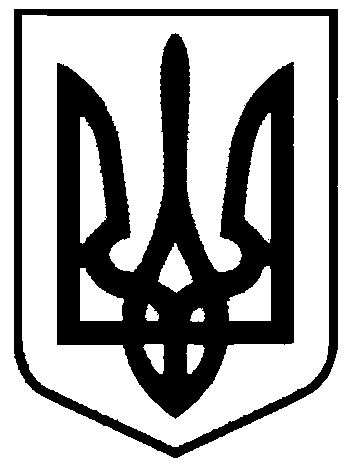 СВАТІВСЬКА МІСЬКА РАДАСЬОМОГО СКЛИКАННЯДЕВ`ЯТА СЕСІЯРІШЕННЯвід  19 жовтня 2016 р.    	                 м. Сватове                                            № 9/28  «Про розгляд заяв про надання пільг по місцевим податкам і зборам»	Розглянувши звернення КП «Сватове-благоустрій» про надання пільги по сплаті податку на нерухоме майно по вул. Державна, 3 м. Сватове, в зв’язку з передачею будівлі в позику Сватівському РВК, застосовуючи єдиний підхід   по встановлення пільг по сплаті місцевих податків і зборів, враховуючи, що надходження від  сплати місцевих податків і зборів є основною складовою формування бюджету Сватівської міської ради, та вимоги п.12.3.7 ст. 12 Податкового кодексу України яким не дозволяється сільським, селищним, міським радам встановлювати індивідуальні пільгові ставки місцевих податків та зборів для окремих юридичних осіб та фізичних осіб - підприємців і фізичних осіб або звільняти їх від сплати таких податків та зборів, керуючись ст. 26 Закону України «Про місцеве самоврядування в УкраїніСватівська міська рада ВИРІШИЛА:Відмовити КП «Сватове-благоустрій»  у становленні пільги по сплаті податку на нерухоме майно, відмінне від земельної ділянки на 2017 рік.Контроль за виконанням даного рішення покласти на комісію з питань бюджету, соціально-економічного розвитку, промисловості, підприємництва та регуляторної політики.Сватівський міський голова                                          Є.В. Рибалко